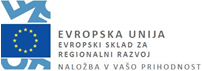 Listina za obračun pavšalnega financiranja posrednih stroškov Naziv upravičenca: __________________________________________________________V skladu s pogodbo o sofinanciranju št. ___________, nam prosim plačajte subvencijo za financiranje posrednih stroškov operacije in sicer: 15 % od ________________ EUR, kar znaša _______________ EUR.Kraj in datum					Štampiljka in podpis odgovorne osebe__________________			_______________________________